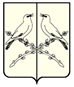 АДМИНИСТРАЦИЯ НОВОЧИГОЛЬСКОГО СЕЛЬСКОГО ПОСЕЛЕНИЯТАЛОВСКОГО МУНИЦИПАЛЬНОГО РАЙОНАВОРОНЕЖСКОЙ ОБЛАСТИПОСТАНОВЛЕНИЕОт 09.10.2019 № 38с. Новая ЧиглаО внесении изменений в постановление администрации Новочигольского сельского поселения Таловского муниципального района Воронежской области от 21.05.2019 № 21 «О порядке разработки и утверждения административных регламентов предоставления муниципальных услуг»В соответствии со статьей 13 Федерального закона от 27.07.2010 года № 210–ФЗ «Об организации предоставления государственных и муниципальных услуг», в целях приведения нормативных правовых актов Новочигольского сельского поселения Таловского муниципального района Воронежской области в соответствие с действующим законодательством администрация Новочигольского сельского поселения Таловского муниципального района Воронежской области ПОСТАНОВЛЯЕТ:1. В постановление администрации Новочигольского сельского поселения Таловского муниципального района Воронежской области от 21.05.2019 № 21 «О порядке разработки и утверждения административных регламентов предоставления муниципальных услуг» внести следующие изменения:1.1. Пункт 6 Порядка разработки и утверждения административных регламентов предоставления муниципальных услуг дополнить абзацем следующего содержания:«С даты размещения в сети Интернет на официальном сайте проект административного регламента должен быть доступен заинтересованным лицам для ознакомления.»;1.2. Пункт 7 Порядка разработки и утверждения административных регламентов предоставления муниципальных услуг дополнить абзацем следующего содержания:«Срок, отведенный для проведения независимой экспертизы, указывается при размещении проекта административного регламента на официальном сайте администрации Новочигольского сельского поселения Таловского муниципального района Воронежской области в сети Интернет, и не может быть менее пятнадцати дней со дня его размещения.».2. Настоящее постановление вступает в силу с момента официального обнародования.3. Контроль за исполнением настоящего постановления оставляю за собой.Исполняющий обязанностиглавы Новочигольского сельского поселения                                                           А.А. ПузаковУТВЕРЖДАЮ:Исполняющий обязанностиГлавы Новочигольского сельского поселенияТаловского муниципального районаВоронежской области_______________А.А. Пузаков09.10.2019 г.А К Т № 39обнародования постановления администрации Новочигольского сельского поселения Таловского муниципального района Воронежской областиот 09.10.2019 г.                                                                      с. Новая Чигла     Мы, нижеподписавшиеся, комиссия по обнародованию нормативно-правовых актов Новочигольского сельского поселения Таловского муниципального района Воронежской области в составе: председателя комиссии – Пузаков А.А., исполняющий обязанности главы Новочигольского сельского поселения - секретаря комиссии - Пузакова А.А., специалиста 1 категории администрации Новочигольского сельского поселения,- членов комиссии - Тертышина А.И. депутата Совета народных депутатов Новочигольского сельского поселения, Мерзлякова В.А. депутата Совета народных депутатов Новочигольского сельского поселения,составила настоящий акт в том, что с целью доведения до сведения граждан, проживающих на территории Новочигольского сельского поселения Таловского муниципального района, в соответствии с Уставом Новочигольского сельского поселения, было обнародовано постановление от 09.10.2019 года № 38 «О внесении изменений в постановление администрации Новочигольского сельского поселения Таловского муниципального района Воронежской области от 21.05.2019 № 21 «О порядке разработки и утверждения административных регламентов предоставления муниципальных услуг», путем размещения текста вышеуказанного постановления на информационных стендах расположенных: в здании администрации Новочигольского сельского поселения - 397473, Воронежская обл., Таловский р-н., с.Новая Чигла, ул. Ленинская, д. 80, в здании Новочигольского сельского Дома культуры - 397473, Воронежская обл., Таловский р-н., с. Новая Чигла, ул. Ленинская, д. 66 «А», в здании Новочигольской СОШ - 397473, Воронежская обл., Таловский р-н., с.Новая Чигла, ул. Садовая, д. 20, в административном здании, расположенном по адресу: 397472, Воронежская область, Таловский район, село Никольское, проспект Революции д.65, в здании магазина «Фортуна» - 397472, Воронежская область, Таловский район, с. Никольское, проспект Революции д.92Б, в здании магазина ПТК «Чигольский» –397472, Воронежская область, Таловский район, с. Никольское, проспект Революции д. 67, в административном здании, расположенном по адресу: 397471, Воронежская область, Таловский район, п. Вознесеновка, ул. Центральная д.41, в з здании магазина – 397471, Воронежская область, Таловский район, п. Вознесеновка, ул. Центральная д. 38, в здании отделения почтовой связи – 397471, Воронежская область, Таловский район, п. Вознесеновка, ул. Центральная д. 40. Подписи: председатель комиссии ____________ А.А. ПузаковСекретарь комиссии                       _____________ А.А. Пузаков члены комиссии                    _____________ В.А. Мерзляков                                                ____________ А.И. Тертышин ЗАКЛЮЧЕНИЕпо результатам проведения антикоррупционной экспертизы09.10.2019 года                                                                        № ______      В соответствии с частью 4 статьи 3 Федерального закона от 17 июля  2009 № 172-ФЗ «Об антикоррупционной экспертизе нормативных правовых актов и проектов нормативных правовых актов», статьей 6 Федерального  закона от 25.12.2008 № 273-ФЗ «О противодействии коррупции» и постановлением администрации Новочигольского сельского поселения Таловского муниципального района Воронежской области № 8 от 25.05.2016 «Об утверждении Порядка проведения антикоррупционной экспертизы нормативных правовых актов и проектов нормативных правовых актов администрации Новочигольского сельского поселения Таловского муниципального района Воронежской области»  администрацией Новочигольского сельского поселения Таловского муниципального района Воронежской области проведена антикоррупционная экспертиза постановления администрации Новочигольского сельского поселения постановление от 09.10.2019 года № 38 «О внесении изменений в постановление администрации Новочигольского сельского поселения Таловского муниципального района Воронежской области от 21.05.2019 № 21 «О порядке разработки и утверждения административных регламентов предоставления муниципальных услуг»В представленном постановлении администрации Новочигольского сельского поселения коррупциогенные факторы не выявлены.Специалист 1 категории администрации                                                                            Новочигольского сельского поселения                                                     А.А. Пузаков(наименование должности)                               (подпись)                 (инициалы, фамилия)